О проведении краевого творческого                                                                                                       конкурса «Великая Победа в стихах»      В целях сохранения исторической памяти, чествования ветеранов, уважительного отношения к историческому прошлому своей страны, реализации интеллектуального и творческого потенциала членов Профсоюза,Президиум Хабаровской краевой организации Профсоюза работников народного образования и науки РФ ПОСТАНОВЛЯЕТ:1. Провести в  Хабаровской краевой организации Профсоюза краевой  творческий  конкурс «Великая Победа в стихах».2. Утвердить Положение о  краевом творческом  конкурсе «Великая Победа в стихах»  (Приложение № 1). 3. Председателям выборных профсоюзных  коллегиальных органов  всех уровней:- довести настоящее положение до членов Профсоюза и обеспечить их активное участие в данном конкурсе.4. Контроль  исполнения  настоящего постановления возложить на заместителя председателя Хабаровской краевой организации Профсоюза А.Ю. Медведеву. 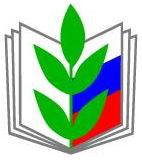 ПРОФСОЮЗ РАБОТНИКОВ НАРОДНОГО ОБРАЗОВАНИЯ И НАУКИ РОССИЙСКОЙ ФЕДЕРАЦИИ(ОБЩЕРОССИЙСКИЙ ПРОФСОЮЗ ОБРАЗОВАНИЯ)ХАБАРОВСКАЯ КРАЕВАЯ ОРГАНИЗАЦИЯПРЕЗИДИУМ ПОСТАНОВЛЕНИЕПРОФСОЮЗ РАБОТНИКОВ НАРОДНОГО ОБРАЗОВАНИЯ И НАУКИ РОССИЙСКОЙ ФЕДЕРАЦИИ(ОБЩЕРОССИЙСКИЙ ПРОФСОЮЗ ОБРАЗОВАНИЯ)ХАБАРОВСКАЯ КРАЕВАЯ ОРГАНИЗАЦИЯПРЕЗИДИУМ ПОСТАНОВЛЕНИЕПРОФСОЮЗ РАБОТНИКОВ НАРОДНОГО ОБРАЗОВАНИЯ И НАУКИ РОССИЙСКОЙ ФЕДЕРАЦИИ(ОБЩЕРОССИЙСКИЙ ПРОФСОЮЗ ОБРАЗОВАНИЯ)ХАБАРОВСКАЯ КРАЕВАЯ ОРГАНИЗАЦИЯПРЕЗИДИУМ ПОСТАНОВЛЕНИЕПРОФСОЮЗ РАБОТНИКОВ НАРОДНОГО ОБРАЗОВАНИЯ И НАУКИ РОССИЙСКОЙ ФЕДЕРАЦИИ(ОБЩЕРОССИЙСКИЙ ПРОФСОЮЗ ОБРАЗОВАНИЯ)ХАБАРОВСКАЯ КРАЕВАЯ ОРГАНИЗАЦИЯПРЕЗИДИУМ ПОСТАНОВЛЕНИЕПРОФСОЮЗ РАБОТНИКОВ НАРОДНОГО ОБРАЗОВАНИЯ И НАУКИ РОССИЙСКОЙ ФЕДЕРАЦИИ(ОБЩЕРОССИЙСКИЙ ПРОФСОЮЗ ОБРАЗОВАНИЯ)ХАБАРОВСКАЯ КРАЕВАЯ ОРГАНИЗАЦИЯПРЕЗИДИУМ ПОСТАНОВЛЕНИЕ
«20» апреля 2020 г.
г. Хабаровск
г. Хабаровск
г. Хабаровск
       № 2Председатель Хабаровскойкраевой организации Профсоюза      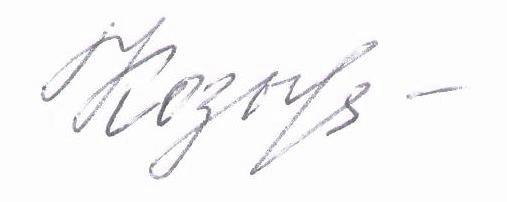  Т.А. Козыренко